П’ятниця 03.04.20 Група О-4Предмет: Фізична культура Викладач: Паніна Ольга Олександрівна Урок № 82Модуль: Легка атлетика6. НАВЧАННЯ ТЕХНІЦІ БІГУ НА КОРОТКІ ДИСТАНЦІЇ (рис. 1):7. Вправи ЗФП:Заміряти пульс(ЧСС) За 10 сек. × 6 =150-180 уд./хв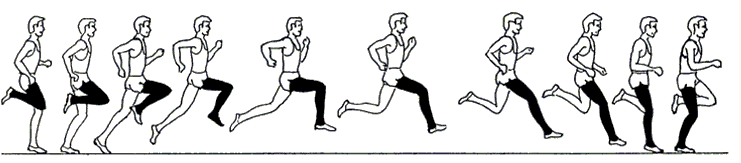 Рис. 1. Техніка виконання одного бігового крокуМетодичні рекомендації: швидкість, яку досягнули на старті, підтримується на дистанції; біг повинен бути ритмічним і вільним, з розслабленим і невеликим нахилом тулуба вперед; при відштовхуванні нога, яка розташована позаду, повністю випрямляється; завершивши відштовхування, нога розслаблено згинається в коліні і виноситься стегно вперед; нога торкається доріжки передньою частиною стопи; протягом усієї опорної фази стопа не опускається на п’ятку; стопи ставляться по прямій лінії; непотрібно викидати стопи далеко вперед; під час бігу руки зігнуті в ліктях; руки сприяють збереженню рівноваги і підтримці або зміні темпу руху.Положення кистей при бігу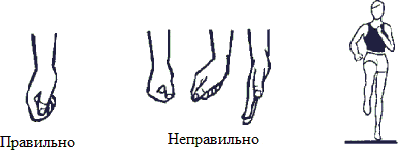 Рис. 2. Положення кистей при бігудо 10 хв.-	імітація роботи рук на місці;3 х 10 с-	біг у опорі на місці;3 х 10 с-	біг4 х 50 – 60 мМетодичні рекомендації: опорою може служити гімнастична стінка, слідкувати зароботою рук, ніг та положенням тулуба.-	розвиток м’язів живота (В. П. – лежачи на спині);3 х 7 – 10 разів-	розвиток м’язів спини (В. П. – лежачи на животі, руки за головою, ногизафіксовані, піднімання тулуба);3 х 5 – 7 разів-	згинання розгинання рук в упорі лежачи (можна з колін);3 х 3 – 4 рази-	стрибки на двох ногах на місці.3 х 15 разів